Open Letter To our political leaders, political and media commentators, journalists and opinion formers in print, visual and audio media:We take this step in expressing our concerns regarding the emergence of a troubling public and political discourse that is reflective of a broader, serious public health and social issue- violence against women. Violent hate speech directed at women political leaders reveals a concerning acceptance of abusive tactics in public life. We accept that our democracy permits and supports robust and healthy debate on the issues that are important and that at times the debate, comments, opinion pieces, and political statements may contain passionate, descriptive and evocative language.However, we do not accept that the language used should ever express sentiments which are reflective of violence against women.Over the past twelve months at least we have heard or read about comments and statements in a variety of media directed at Julia Gillard the first female Prime Minister of Australia that deeply concerns us.  Influential commentators and leaders have suggested placing her in a bag and drowning her at sea (Alan Jones June 2011, July 2011), kicking her to death (Grahame Morris Feb 2012) and having a “target on her head” (Tony Abbott March 2011), “burn the witch” placards (Carbon Tax Rally March 2011) and the persistent use of the language “liar” and “bitch”.  Comments such as these may well be described as “off the cuff”, “the rough and tumble of politics” however, we find these comments disturbing and troubling.Violence against women is not a trivial matter. In Australia 1 in 4 women will experience some form of intimate partner violence in their lifetime, and cost the Australian economy approximately $13.6 billion per year. On average 76 women are killed annually in Australia at the hands of their current or former partners.Federal and State Governments have committed significant energy and funding to programs, community education campaigns, first line responses such as the National Domestic Violence Hotline; legislative reforms and frameworks in efforts to effectively reduce and respond to domestic violence. We cannot lightly dismiss the particular language that is symptomatic of the language of violence against women. We are concerned and troubled that this language has on the most part gone unchallenged and accepted as part and parcel of the political landscape.We reject that notion. We are concerned and troubled about the message that the use of this language and the failure to properly challenge it may communicate to women who are currently enduring similar verbal assault; and we are deeply concerned and troubled about the message the use of this language and the failure to properly challenge it may communicate to men who use similar language towards their partners. We challenge you- our political leaders, political and media commentators, journalists and opinion formers in print, visual and audio media to refuse to engage in using the language that reflects violence towards women when criticising, questioning and debating in the political context. We expect robust, dynamic and informed conversations by our leaders in politics and the community. We do not expect our leaders in politics and the community to draw on a discourse which diminishes the woman or women it targets or the men and women who may use it.This letter has been developed in consultation with feminist activists and is supported by:Coalition for a Feminist AgendaContact person: Dr. Betty McLellan:Phone: 0410 218 990. Email - bettymclellan@bigpond.com andWomen Everywhere Advocating Violence Elimination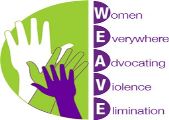 http://weaveinc.org.auContact: Dr. Elspeth McInnes				Betty GreenPhone: P 61 8 83024042			Phone: 0417 331 759Email: Elspeth.McInnes@unisa.edu.au 	 	Email: greenbetty09@gmail.comSignatories to the Open LetterORGANISATIONSINDIVIDUALSWorking Women’s Centre SA IncWomen’s Legal Services NSWAustralian Women's Health NetworkWhite Ribbon FoundationWomen’s Electoral Lobby NSWNo To Violence Male Family Violence -Prevention Association Inc Men’s Referral Service Inc.Domestic Violence Resource Centre (Vic)Queensland Women’s Health NetworkCoalition of Women’s Domestic Violence Services of SANational Council of Single Mothers & their ChildrenMacleod Accommodation Support Service Cairns Women's Network          ProChoice Cairns     Red Pavilion           Cairns Matters NSW Women’s Refuge MovementAustralian Lesbian Health CoalitionWomen's Centre Cairns                    Yarredi Services, Port LincolnSouthern Adelaide Domestic Violence ServiceNinko Kurtangga Patpangga (By Your Side in the South)]Women's Health & Safety Primary HealthCare Services SA Lennox Heads Women's GroupScott & BeaumontTownsville Feminist CollectiveThe Women's Studies Resource Centre SA IncDomestic Violence Legal Worker Network (WA)Ruth’s Women’s ShelterThe Board of NSW Rape Crisis CentreChild Health and Development Centre (Qld)Single Mum Australia Family Planning QueenslandCentral Domestic Violence Service (SA)Council of Single Mothers and Their Children Inc. VictoriaFederation of Community Legal Centres (Victoria)North Queensland Combined Women's Services North Queensland Domestic Violence Resource Service James Cook University Centre for Women's Studies Coalition for a Feminist AgendaDomestic Violence Prevention Centre Gold Coast IncNational Abuse Free Contact Campaign Victorian Women's TrustNSW Domestic Violence CoalitionCollective ShoutThe Junk Wave           KC Fortune ServicesIWD Women's Honour Roll Committee, Hepburn, Victoria Victims of Crime Assistance League Inc NSWSpinifex Press  Women’s Law Centre (WA)Artemis LegalWomen’s Council for Domestic & Family Violence Services (WA)Justice for Children AustraliaAustralian Women Against Violence AllianceTop End Women’s Legal Service Inc Women’s Legal Services AustraliaJCU Student’s AssociationsMargaret Atkin			Hazel Lees                                    Fiona Henderson           Val Schier  Di Forsyth Leigh Dall'Osto                            Amber Dunlop                Carla Gorton            Juanita Van Dam          Megan Bayliss               Katrin CostaJane Younghusband                    Elida Faith                        Janine Aitken           Carole Ford                  Anne Holden                  Mandy ShircoreMiriam Torzillo                            Ashleigh McGinn             Sue Williams Barbara J HingstonSally McManusKaren FrewinKatie ThomasJane LeachCaroline GowanMarion OkeJane Doyle                     Donna-Maree O'Connor                    Francis Burke                    Sharon Large                    Sylvia PattisonHelen HookingsJacquie HallidaySuzanne WargoBrigid CoombeNonie HarrisBarbary ClarkeLorene GottschalkMarie HumeKevin LeveringtonDeb BallKate LavenderSuzanne BellamyKylie Virtue Ryl HarrisonAdrienne IsnardHilary PyeMichael FloodAndrew O’KeefeEmma DaltonGenevieve KellyMary Crooks Rose BarnesAllie BaileyChris SitkaJudy Andrews            Jenny Warfe            Frances Allen-Spralja            Marie Chatterton            Jessica NewmanGlenda Gartrell Barbara MarshallJudith O‘Connor Maryanne NestorGlenda & Clive WatsonSuzanne LankerNerida BrownConnie La-PietraSpider Redgold, SydneyJac TaylorNatalie Davenport                Caroline de CostaVicki SwinbankJen TaylorKathy ChambersMaree HawkenVictoria EllisGeorgi StoneDeborah WalshMargaret WalkerMadge ScerihaCoralie McLeanSheila JeffreysHelen LobatoRenate KleinSusan HawthorneMelinda Tankard ReistJean LorenEdith PringleLiane TimmermannHeather BondGinni HallChantal OxenhamElodie OxenhamSheree KinlysideMeg DavisRose PickardPenny ChapmanLiz SmithShanice SmythKierra-Lee SchmiedelJulie SimpsonKarrin BlatchfordStephanie IngersonBrooke CaloDr Michelle RoweFenella DermodyJanet SorbyDawn AtkinsonMaryellen GalballyColleen DrewJanet BellDorothy GreshenkoMargaret BailAnne WalshJan MelvilleClarice Ballenden Rosemary & Richard Read Ilsa EvansCarmel O’BrienJean LovellLaura BahnischJuliana Venning, NZ Kathryn RendellBeth TinningMarilyn HoeyAmy WindsorAngela BurrowsElsa LanglaisCatherine ClarkeJen MitchellHilary Adlam 
Julia DonohoeJeane Griffiths Vicki HealNaomi Knight Holly GiblinAilsa RaynerKat PinderS. Caroline TaylorPauline WoodbridgeBetty McLellanDebra MilesJannette StevensGillian YearsleyTina RumseyDon HendersonFarley KellySusan LenehanSue HilderGwenda DaveyJonathon StraussJessica NewmanRoma Sayers-WisemanValerie Kay The Hon. Julia Gillard